Graduate School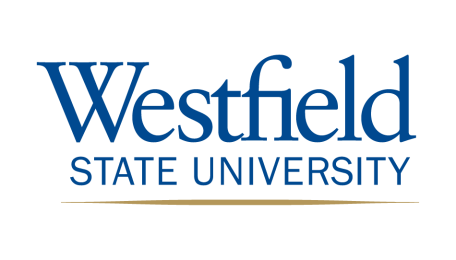 Graduate Assistantship Opportunities2019-2020 Academic YearGraduate Academic Program PlacementsGraduate Academic Program PlacementsGraduate Academic Program PlacementsGraduate Academic Program PlacementsPosition DescriptionPreferred QualificationsRequired Work HoursAssistantship  BenefitsPart-Time Graduate Assistant –                           Master of Science in Accounting ProgramWork as a tutor for the undergraduate accounting classes: (1) hold weekly drop-inoffice hours for tutoring, (2) offer a 1-hourreview session each week for Accounting Iclasses, (3) offer a 1-hour review session each week for Accounting II classes.  Mentor:  Dr. Erin Moore, Department ChairSuccessful completion of the following coursework: Financial Reporting I,    Financial Reporting II, Financial       Reporting III, Federal Income Taxation I, CostAccounting, Auditing.Should be prepared to tutor in each of          the undergraduate accounting     concentration courses.7 ½ hours per week when        classes are in session; specific   hours will be negotiatedA stipend of $1100 per term (Fall and Spring), and six* (6) credits of tuition                per term.  Students are responsible for registration, education service, practicum, and other fees as appropriate.*MSW students receive five (5) tuition          credits per semester. PA students receive                 6 tuition credits per academic year.Part-Time Graduate Assistant - English Department  Research/Program Assistant: Provide researchsupport to faculty; assist with building thelibrary collection in English areas;  assist in        writing and editing advising sheets and      promotional materials; support the planning and publicizing of special events; support the administration of graduate and undergraduate programs by collecting and compiling data as  directed and completing other tasks assigned.Mentor: Dr. Stephen Adams, Department ChairBachelor’s degree and matriculation inEnglish M.A. degree program; writingand proofreading ability required;competence with Excel spreadsheetand website development ormaintenance preferred.7 ½ hours per week when        classes are in session; within 9am-5pm day; specific hours          will be negotiatedA stipend of $1100 per term (Fall and Spring), and six* (6) credits of tuition                per term.  Students are responsible for registration, education service, practicum, and other fees as appropriate.*MSW students receive five (5) tuition          credits per semester. PA students receive                 6 tuition credits per academic year.Position DescriptionPreferredQualificationsRequired Work HoursAssistantship BenefitsPart-Time Graduate Assistant – History DepartmentBased on interests and skills, tasks might includeassisting with department newsletter, website,alumni survey and interviews, Facebook page, Westfield’s 350th celebration, publicizing events,research assistance, proofreading. Global Women’s History Project: assist withResearch, publicizing events, website. Mentor: Dr. Mara Dodge, Department ChairStrong writing skills, flexibility7 ½ hours per week when        classes are in session; specific   hours are flexible.A stipend of $1100 per term (Fall and Spring), and six* (6) credits of tuition                per term.  Students are responsible for registration, education service, practicum, and other fees as appropriate.*MSW students receive five (5) tuition          credits per semester. PA students receive                 6 tuition credits per academic year.Part-Time Graduate Assistant – Education Department Assist with special projects as defined by thedepartment chair and other faculty.  Tasks mayinclude assisting faculty with research projects,preparing advising materials and flyers,assisting with scheduling and data collection,and supporting undergraduate research andcreative work in the department.Mentor: Dr. Megan Kennedy, Department ChairDependable, punctual, ability to         prioritize, communicates effectively        orally and in writing, respectful and courteous, completes assigned work on   time and with high quality, develops and maintains professional relationships, demonstrates independent thinking, demonstrates collaborative skills           needed for group work, exhibits ethical behavior7 ½ hours per week when        classes are in session; specific   hours will be negotiatedA stipend of $1100 per term (Fall and Spring), and six* (6) credits of tuition                per term.  Students are responsible for registration, education service, practicum, and other fees as appropriate.*MSW students receive five (5) tuition          credits per semester. PA students receive                 6 tuition credits per academic year.Part-Time Graduate Assistant – Education Department Aid in organization, planning, and implementa-tion of field placements; support aspects of the program’s advising documentation system; assistwith administrative functions of the field place-ment process; other administrative functions.Mentor: Dr. Megan Kennedy, Department ChairDependable, punctual, ability to         prioritize, communicates effectively        orally and in writing, respectful and courteous, completes assigned work on   time and with high quality, develops and maintains professional relationships, demonstrates independent thinking, demonstrates collaborative skills           needed for group work, exhibits ethical behavior7 ½ hours per week when        classes are in session; specific   hours will be negotiatedA stipend of $1100 per term (Fall and Spring), and six* (6) credits of tuition                per term.  Students are responsible for registration, education service, practicum, and other fees as appropriate.*MSW students receive five (5) tuition          credits per semester. PA students receive                 6 tuition credits per academic year.Position DescriptionPreferred QualificationsRequired Work HoursAssistantship BenefitsFull-Time Graduate Assistant –  Social WorkDepartmentProvide support to faculty and staff with database management, including data entry and reports.  Assist faculty with various researchprojects and assist in the planning and supportof various departmental events, including annualfall field orientation, other administrativefunctions.Mentor: Dr. Jane Mildred, Department ChairProficient in use of word processing, spreadsheet, and publishing software, comfortable with both PC and Apple   systems; highly motivated, comfortable in a fast-paced team environment;           strong verbal and written communi-      cation skills.15 hours per week whenclasses are in session; specific   hours will be negotiated.A stipend of $2200 per term (Fall and Spring), and up to twelve* (12) credits of   tuition per term.  Students are responsible       for registration, education service,       practicum, and other fees as appropriate.*MSW students receive ten (10) tuition          credits per semester.  PA students receive                 12 tuition credits per academic year.Full-Time Graduate Assistant – Nursing DepartmentClinical Coordinator Assistant: assist with   maintaining accurate database records; assist         with clinical placement sites inventory; assist         with health standards compliance; organize and disseminate clinical information; coordinate drug testing and other required testing; coordinate evaluations. Teaching Assistant: proctor exams, correct papers, create rubrics, etc.  Research Assistant: assist with research, scholarly work         and literature searches; collect assessment data; analyze data. Simulation Assistant: run software programs during nursing labs, support lab    equipment and supplies; assist faculty/students    with lab equipment. General: website        maintenance; events; regulatory agency       compliance.Mentor: Dr. Marcia Scanlon, Department Chair NuComputer skills, organized andflexible15 hours per week when           classes are in session; flexible; specific hours will be           negotiatedA stipend of $2200 per term, and up to     twelve* (12) credits of   tuition per term.  Students are responsible for registration, education service, practicum, and other          fees as appropriate.*MSW students receive ten (10) tuition          credits per semester.  PA students receive                 12 tuition credits per academic year.Position DescriptionPreferred QualificationsRequired Work HoursAssistantship  BenefitsFull-Time Graduate Assistant -        Interdisciplinary Behavioral Health     Collaboration Project  Provide administrative assistance to IBHC            Project staff, including but not limited to: aid         in organization, planning, and implementation of      IBHC Project goals; assist in developing and maintaining online platform for virtual modules      and webpage; CEU maintenance; application process; data gathering; data base maintenance;other administrative functions.Mentor: Dr. Nora Padykula, IBHC Project Dir.Proficient in use of word processing, spreadsheet, and publishing software, comfortable with both PC and Apple   systems; experience with online    educational platforms; highly motivated, comfortable in a fast-paced team environment; strong verbal and written communication skills.15 hours per week when classes are in session;  specifichours will be negotiated    A stipend of $2200 per term (Fall and Spring), and up to twelve (12) credits of    tuition per term.  Students are responsible       for registration, education service,       practicum, and other fees as appropriate.*MSW students receive ten (10) tuition          credits per semester.  PA students receive                 12 tuition credits per academic year.Full-Time Graduate Assistant – Department           of Psychology  Serve as assistant to graduate programs inPsychology, provide summary documentationto support Chair, including student orientationmaterials, advising scheduling, placementdocumentation for internship and practicumplacements, supervisor contacts and contracts, data collection, editing (e.g. student handbooks).Mentor: Dr. Robert Hayes, Psychology          Graduate Program DirectorAbility to work respectfully withstudents and faculty15  hours per week when           classes  are in session; specific  hours will be negotiatedA stipend of $2200 per term (Fall and Spring), and up to twelve (12) credits of    tuition per term.  Students are responsible       for registration, education service,       practicum, and other fees as appropriate.*MSW students receive ten (10) tuition          credits per semester.  PA students receive                 12 tuition credits per academic year.Full-Time Graduate Assistant – Health         Sciences DepartmentCoordinate laboratory set-up; prepare and        monitor course manuals; assist with data       collection; participate in Health Sciences       admissions process including marketing, set-up, information sessions, communication with      applicants; assist with market analysis and         clinical site development; PowerPoint          preparation with correlation to blueprint and        ARC-PA standards.Mentor:  Jessica Marchesi, HS FacultyDependable, punctual, effective oral and written communication skills, ability to multitask, ability to maintain a      professional demeanor, ability to follow directions accurately.15 hours per week when           classes  are in session; specific  hours will be negotiatedA stipend of $2200 per term, and up to     twelve* (12) credits of   tuition per term.  Students are responsible for registration, education service, practicum, and other          fees as appropriate.*MSW students receive ten (10) tuition          credits per semester.  PA students receive                 12 tuition credits per academic year.Campus Support PlacementsCampus Support PlacementsCampus Support PlacementsCampus Support PlacementsPosition DescriptionPreferred QualificationsRequired Work HoursAssistantship BenefitsPart-Time Graduate Assistant – CommonGoods Food PantryCoordinator for Common Goods, Westfield State’s Food Pantry, seeks a Coordinator who will assume responsibilities including: outreach and education in the Westfield State community; train and supervise volunteer student staff; help develop an effective inventory tracking system; be the point person for campus and community sponsored food drives; respond to email inquiries; provide on-site coverage as needed; collect and process data and special requests of food pantry users.Common Goods, Westfield           State’s Food Pantry, to assume responsibilities including: outreach and education in the         Westfield State community; train and supervise volunteer student staff; help develop an effective inventory tracking system; be the point person         for campus  and community sponsored food       drives; respond to email inquiries; provide                 on-site coverage as needed; collect and process      data and special requests of food pantry users.Mentor:  Dr. Celeste Donovan, TRIO Program DirectorStrong organizational skills, strongwritten and oral communication skills,experience working with vulnerable anddisadvantaged populations. Enrollment        in degree programs such as social work,psychology, non-profit public policy, or otherwise professionally focused onproviding support to disadvantaged populations is highly preferred 7 ½ hours per week when        classes are in session; Tuesdaysand Wednesdays between 12      noon and 4 p.m.            A stipend of $1000 per term (Fall and Spring), and six* (6) credits of tuition                per term.  Students are responsible for registration, education service, practicum, and other fees as appropriate.*MSW students receive five (5) tuition          credits per semester.  PA students receive                 6 tuition credits per academic year.Part-Time Graduate Assistant – Reading and Writing CenterServe as a writing consultant (after appropriate training); work one-on-one with students from a variety of disciplines to improve their writing       skills; take on related projects such as designing publicity materials, leading writing groups          and/or workshops, and introducing RWC’s            services to graduate students.Mentor: Dr. Catherine Savini, DirectorEffective and empathetic communicator   who cares about students and writing,       and is committed to learning on the job.          English degree path not required.7 ½ hours per week when        classes are in session; withinMonday-Thursday 10-5, Friday10-2; specific hours will be negotiatedA stipend of $1000 per term (Fall and Spring), and six* (6) credits of tuition                per term.  Students are responsible for registration, education service, practicum, and other fees as appropriate.*MSW students receive five (5) tuition          credits per semester.   PA students receive                 6 tuition credits per academic year.Part-Time Graduate Assistant – Center forUndergraduate Research & Creative Activity                  Support the CURCA Director with events, including the end-of-semester CURCA celebration; assist in preparations for workshops; assist with marketing and communication, planning of events, data analysis, workshops and other events intendedto support students and faculty engaged inCURCA; assist the CURCA Faculty APR andCURCA undergraduate interns as needed. Mentor: Dr. Lamis Jarvinen, Director of CURCAStrong communication skills,organization; background in graphicdesign and Adobe suites, eventplanning, meeting deadlines7 ½ hours per week when           classes are in session; specifichours will be negotiatedA stipend of $1000 per term (Fall and Spring), and six* (6) credits of tuition                per term.  Students are responsible for registration, education service, practicum, and other fees as appropriate.*MSW students receive five (5) tuition          credits per semester.   PA students receive                 6 tuition credits per academic year.DescriptionPreferred QualificationsRequired Work HoursAssistantship BenefitsPart-Time Graduate Assistant – College of  Education, Health and Human ServicesTechnical support to the teacher education office: LiveText management assessment system,data entry and representation, faculty supportand training.Mentor: Dr. Cheryl Stanley, Associate DeanStrong work ethic, friendly and          outgoing, adaptable, excellentcommunication skills, assessment skills, technology skills, professional and punctual7 ½ hours per week when        classes are in session; specifichours will be negotiatedA stipend of $1000 per term (Fall and Spring), and six* (6) credits of tuition                per term.  Students are responsible for registration, education service, practicum, and other fees as appropriate.*MSW students receive five (5) tuition          credits per semester.  PA students receive                 6 tuition credits per academic year.Full-Time Graduate Assistant – International ProgramsStudy Abroad Assistant: Provide support for International Programs Office outreach to students interested in domestic and overseas study abroad programs. Become familiar with IPO programs, conduct intake interviews, assistwith outreach efforts on campus, assist with planning and implementation of orientation and informational sessions and other events, serve as advisor to study abroad students, develop anddeliver a marketing plan, update social media accounts, attend staff meetings and professional development programs as appropriate.Mentor:  Cynthia Siegler, Director Ability to communicate well verballyand in writing and to follow written andoral instructions, to gather information through questioning individuals and by examining records and documents, todevelop ideas in logical sequence, andto establish rapport and maintainharmonious working relationships withpersons from varied ethnic, culturaland/or economic backgrounds.15 hours per week when           classes are in session; specifichours will be negotiatedA stipend of $2000 per term (Fall and Spring), and up to twelve* (12) credits of   tuition per term.  Students are responsible       for registration, education service,        practicum, and other fees as appropriate.*MSW students receive ten (10) tuition          credits per semester.   PA students receive                 12 tuition credits per academic year.Full-Time Graduate Assistant – Banacos    Academic Center Exam Room Assistant: Log in and deliver exams; reformat exams; communicate with professors; proctor exams; read/scribe exams (unbiased), ensuring academic integrity; act as reader forexams (reading directions, questions and answerchoices verbatim, without assisting the test-takerin selecting a response); act as scribe whennecessary, assisting students with the dexterityand physical mechanics of writing (must writedown verbatim what is being dictated); thescribe is responsible for ensuring that thefinished exam accurately reflects the words of the student.    Mentor: Sarah Lazare, DirectorAbility to exercise discretion and        maintain confidentiality.  Effective communication skills and ease with    relating to people from varying     educational, cultural, and social backgrounds; professional, dependableand punctual; responsive to email communications; effective time-management and self-management skills; respectful of  different learningstyles and abilities; ability to follow multi-step directions; clear and accurate handwriting and typing skills; ability to adhere to WSU Code of Conduct and Academic Integrity policies.        15 hours per week when           classes  are in session; specific  hours will be negotiated, M-F 7:30am – 5:00pmA stipend of $2000 per term (Fall and Spring), and up to twelve* (12) credits of   tuition per term.  Students are responsible       for registration, education service,        practicum, and other fees as appropriate.*MSW students receive ten (10) tuition          credits per semester.   PA students receive                 12 tuition credits per academic year.Position DescriptionPreferred QualificationsRequired Work HoursAssistantship BenefitsFull-Time Graduate Assistant – BanacosAcademic CenterDisability Services Assistant: Collaborate withstudents to identify barriers to full participationin the curricular and co-curricular environmentsand determine appropriate accommodations;     review, collect and maintain disability documentation; coordinate the provision of reasonable accommodations; provide consultation, information and resources tostudents with disabilities, faculty and staff; maintain appropriate records.Mentor:  Laura Cummings, Access AdvisorWorking knowledge of commonly usedassistive technology, strong researchand networking skills, strong writtenand interpersonal communicationskills, strong organizational skills, working knowledge of commoncomputer applications.15 hours per week when           classes  are in session; at least 3days per week; specific  hours will be negotiatedA stipend of $2000 per term (Fall and Spring), and up to twelve* (12) credits of   tuition per term.  Students are responsible       for registration, education service,        practicum, and other fees as appropriate.*MSW students receive ten (10) tuition          credits per semester.   PA students receive                 12 tuition credits per academic year.Full-Time Graduate Assistant – AlumniRelationsWork with a wide range of media and use graphic design software; work with Twitter, Facebook, LinkedIn and Instagram to promotealumni engagement and support fundraisingefforts; think creatively and develop new designconcepts, graphics and layouts; collaborate withother campus offices to develop web based promotional campaigns; develop, execute andmonitor media plans; review analytics for campaign performance.Mentor: Katheryn Bradford, DirectorGraphic designing, photography and video experience; possession of a creative flair, versatility, conceptual/visual ability and originality; ability tointeract, communicate and presentideas; up-to-date with industry leadingsoftware and technologies (In Design,Illustrator, Dreamweaver, Photoshop,etc.); proficient in all design aspects;strong and creative written     communication skills.15 hours per week when           classes  are in session; M-F between 9-5pm; specific hourswill be negotiated; possiblenights and weekends for additional pay.A stipend of $2000 per term (Fall and Spring), and up to twelve* (12) credits of   tuition per term.  Students are responsible       for registration, education service,        practicum, and other fees as appropriate.*MSW students receive ten (10) tuition          credits per semester.   PA students receive                 12 tuition credits per academic year.Full-Time Graduate Assistant – WestfieldState Experience Work with the Westfield chapter of the National Society of Leadership and Success in planningevents and supporting e-board and advisors withprogramming leading to induction; assist collegedeans in planning the Second Year TransitionCeremony; assist in planning the ProfessionalReadiness Conference.Mentor: Dr. Enrique Morales-Diaz, Interim         Dean of FacultySome experience working with studentgroups, event planning15 hours per week when           classes  are in session; specific  hours will be negotiatedA stipend of $2000 per term (Fall and Spring), and up to twelve* (12) credits of   tuition per term.  Students are responsible       for registration, education service,        practicum, and other fees as appropriate.*MSW students receive ten (10) tuition          credits per semester.   PA students receive                 12 tuition credits per academic year.Position DescriptionPreferred QualificationsRequired Work HoursAssistantship BenefitsFull-Time Graduate Assistant – Office of AdmissionAttend admission information sessions, tours, and other events; conduct admission information sessions when needed; meet with prospective students and their parents; participate in localtravel admission events; acquire skill in Banner record system;  participate in campus visitation events; track documents; assist with data input; assist with GPA calculation; assist with social media; other duties as assigned.Mentor:  Katelyn Shea, Assistant DirectorFamiliarity with Westfield State         University preferred.15 hours per week when           classes are in session; primarily between 8:30am-4:30pm, some Saturdays; specific  hours willbe negotiatedA stipend of $2000 per term (Fall and Spring), and up to twelve* (12) credits of   tuition per term.  Students are responsible       for registration, education service,        practicum, and other fees as appropriate.*MSW students receive ten (10) tuition          credits per semester.   PA students receive                 12 tuition credits per academic year.Full-Time Graduate Assistant –  Urban      Education ProgramProvide academic and college success strategies,     skill improvement, college readiness, general guidance, coaching, mentoring, and career    exploration support and initiatives; assist Urban Education student leaders in facilitating ways to   work through their ideas and goals, and guide       them in student development; mentor and         support student leaders in planning, organizing,      and implementing programs; create promotional materials; increase social media presence;           evaluate and assess current programs and       services, research models and other gathering activities for program development; provide administrative support such as mailings,            program publicity and logistics.Mentor: Robert Thornton, Assistant DirectorRelevant work experience, comprehen-     sive knowledge and expertise working     with students from diverse        socioeconomic populations; experience        in program and event planning;      proficiency in social media, email correspondence and internet research; multicultural competency; strong oral        and written communication skills;          ability to use discretion, exercise good judgment, and maintain strict   confidentiality; ability to work  independently with frequent       interruptions and shifting priorities; flexibility and adaptability; a desire to     work as part of a team; computer proficiency; bachelor’s degree in arelated field; bilingual English/Spanish preferred but not required15 hours per week when           classes are in session; between 8:30am and 5pm with         occasional nights and           weekends; specific hours will            be negotiated	A stipend of $2000 per term (Fall and Spring), and up to twelve* (12) credits of   tuition per term.  Students are responsible       for registration, education service,        practicum, and other fees as appropriate.*MSW students receive ten (10) tuition          credits per semester.   PA students receive                 12 tuition credits per academic year.Position DescriptionPreferred QualificationsRequired Work HoursAssistantship BenefitsFull-Time Graduate Assistant – Sports Information/Media RelationsAssist in game-day event management of press        box and scorer’s table, including gathering      statistical information using Statcrew software;    write press releases, game stories and features; update WSU Athletics website; upload statistical    files; create and post social media content; design   and produce game programs; produce photo,    graphic and video content for the website; Assistant Coach for baseball program; perform additional duties as assigned by the Athletics   Director or Associate Athletics Director.Mentor: David Caspole, Associate Athletics        DirectorProfessionalism, strong interpersonal        and organizational skills, ability to        interact effectively with the campus community, social media skills, computer/website skills25 hours per week, some nights and weekendsA stipend of $6500 per year, and up to       twelve* (12) credits of tuition per term           (fall and spring).  Students are responsible       for registration, education service,        practicum, and other fees as appropriate.*MSW students receive ten (10) tuition          credits per semester.   PA students receive                 12 tuition credits per academic year.Full-Time Graduate Assistant – Assistant Coach/NCAA Compliance/Event ManagementPlan student promotions for athletic events and encourage student involvement; assist in pep rally and midnight madness organization; assistwith home game and event management; assist with community service and other events and programs; Assistant Coach for field hockey including training programs, practice sessions,  games, recruitment, team development, strategy implementation; assist with NCAA compliance; perform additional duties as assigned by the   Athletics Director or Associate Athletics Director.Mentor: Nancy Bals, Associate AthleticsDirectorCollegiate coaching and/or playing experience, recommended CPR/AED,        First Aid Certified25 hours per week, some nightsand weekendsA stipend of $6500 per year, and up to       twelve* (12) credits of tuition per term           (fall and spring).  Students are responsible       for registration, education service,        practicum, and other fees as appropriate.*MSW students receive ten (10) tuition          credits per semester.   PA students receive                 12 tuition credits per academic year.Position DescriptionPreferred QualificationsRequired Work HoursAssistantship BenefitsFull-Time Graduate Assistant –  Athletic Event Management/Facilities ManagementManage the Woodward Fitness Center includingsupervision of Fitness Center student workers, collection of monthly usage statistics, overseeing operations for outside events, and supervision ofnight operations on select evenings; AssistantCoach for the softball or football program; home game and event management, plan student promotions for sporting events, assist with other events and pep rallies; perform additionalduties as assigned by the Athletics Director or Associate Athletics Directors.Mentor: Richard Lenfest, Athletics DirectorCollegiate coaching and/or playing experience, recommended CPR/AED,        First Aid Certified25 hours per week, some nights and weekendsA stipend of $6500 per year, and up to       twelve* (12) credits of tuition per term           (fall and spring).  Students are responsible       for registration, education service,        practicum, and other fees as appropriate.*MSW students receive ten (10) tuition          credits per semester.   PA students receive                 12 tuition credits per academic year.Full-Time Graduate Assistant –                      Historical JournalLight copyediting and/or proofreading of bookreviews and articles; fact checking; assist in writing captions; creation of photo essays; subscription management and database manage-ment; book review management; mailing outbooks and working with publishers; researchassistant; assist with marketing, publicity andpress releases; website and social media; conference displays; attend local history events.Mentor: Dr. Mara Dodge, Department ChairOutstanding writing, proofreading, and organizational skills; accuracy andattention to detail15 hours per week when            classes are in session; specific   hours will be negotiatedA stipend of $2000 per term (Fall and Spring), and up to twelve* (12) credits of   tuition per term.  Students are responsible       for registration, education service,        practicum, and other fees as appropriate.*MSW students receive ten (10) tuition          credits per semester.   PA students receive                 12 tuition credits per academic year.Full-Time Graduate Assistant – Office of    Academic Advising and Transfer TransitionAdvise students on curriculum course sequence, registration processes, and university resources; advise undeclared students on major exploration    and career opportunities; assist with the     supervision and training of office peer advisors.Mentor: Dr. Laurie Simpson, DirectorPrevious experience in an academic    advising office15 hours per week when           classes are in session; between     9am and 5pm; specific hours         will be negotiatedA stipend of $2000 per term (Fall and Spring), and up to twelve* (12) credits of   tuition per term.  Students are responsible       for registration, education service,        practicum, and other fees as appropriate.*MSW students receive ten (10) tuition          credits per semester.   PA students receive                 12 tuition credits per academic year.